German-Texan 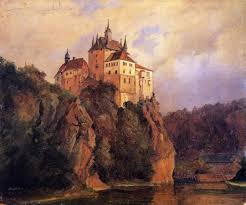 Art & History Field TripMay 1, 2017Explore Texas-German History through the eyes of German-Romantic artist Hermann Lungkwitz and learn about different celebrations and events that take place in Germany on Maitag (May Day).Cost of Trip: $18.00 for a buffet lunch at Easy Tiger that includes pretzels with beer cheese and mustard, potato salad, cucumber & tomato salad and a selection of sausages. The price includes tax & tip. Itinerary: Permission Slip:  Please return the permission slip no later than Friday, April 21st. *Students and parents should wear comfortable shoes and be prepared to walk rain or shine.  We will need at least 5 parent volunteers to supervise the walking groups and help throughout the day.*Please bring exact cash in the amount of $18.00 for payment of lunch at the restaurant. _____ My son/daughter has permission to attend the German class field trip on Monday, May 1, 2017 and will bring money for lunch at Easy Tiger._____ My son/daughter does NOT have permission to attend the German class field trip on Monday, May 1, 2017. He/she will go to normally scheduled classes that day._____ I would like to attend the field trip as a chaperone and will walk with the group to and from the various locations. I will also bring $18.00 for my meal at Easy Tiger. *Please e-mail me if you need help paying for the lunch or with any other questions or concerns.keri.jaworski@austinisd.orgParent Name: ____________________ of child: _____________________Parent Email address: __________________________________________Parent Cell Phone: ____________________________________________
Parent Signature: _____________________________________________8:45 AMMeet in the front foyer for attendance documentation9:00 AMWalk to the German Free School (25 minutes)9:30 AMArrive at the German Free School 507 East 10th St, Austin, TX  78701Phone:  (512) 467-45699:30 AMGroup One:  “Off to Texas”Enjoy the screening of the film about artist Hermann LungwitzGroup Two:  Tour and May DayBrief tour of German Texan Heritage Society, explanation of May Pole and May Day celebrations/traditions in courtyard10:15 AMGroups switch11:00 AMWalk to Easy Tiger Bakery & Biergarten709 E. Sixth Street11:15Enjoy German food in the Easy Tiger BiergartenContact:  Kayla French (512) 660-074212:45Walk back to Kealing Middle School1:30 Students return to class.